О внесении изменений в решение Совета Ейскоукрепленского сельского поселения Щербиновского района от 9 декабря 2022 года № 1 «О передаче администрацией Ейскоукрепленского сельского поселения Щербиновского района администрации муниципального образования Щербиновский район части полномочий администрации Ейскоукрепленского сельского поселения Щербиновского района по организации ритуальных услуг на 2023 год»В соответствии с частью 4 статьи 14, частью 4 статьи 15 Федерального закона от 6 октября 2003 года № 131-ФЗ «Об общих принципах организации местного самоуправления в Российской Федерации», Уставом Ейскоукрепленского сельского поселения Щербиновского района, а также в целях уточнения переданных полномочий по организации ритуальных услуг Совет Ейскоукрепленского сельского поселения Щербиновского района р е ш и л:1. Внести в решение Совета Ейскоукрепленского сельского поселения Щербиновского района от 9 декабря 2022 года № 1 «О передаче администрацией Ейскоукрепленского сельского поселения Щербиновского района администрации муниципального образования Щербиновский район части полномочий администрации Ейскоукрепленского сельского поселения Щербиновского района по организации ритуальных услуг на 2023 год» следующие изменения:1) подпункты а, б пункта 1 решения изложить в следующей редакции: «а) создание специализированной службы по вопросам похоронного дела и определение порядка её деятельности в части предоставления услуг по погребению в соответствии со статьями 9 и 12 Федерального закона от 12 января 1996 года № 8-ФЗ «О погребении и похоронном деле»;б) утверждение стоимости услуг, предоставляемых в соответствии со статьями 9 и 12 Федерального закона от 12 января 1996 года № 8-ФЗ «О погребении и похоронном деле»;»;2) подпункты а, б пункта 1.2. раздела 1 приложения к решению изложить в следующей редакции: «а) создание специализированной службы по вопросам похоронного дела и определение порядка её деятельности в части предоставления услуг по погребению в соответствии со статьями 9 и 12 Федерального закона от 12 января 1996 года № 8-ФЗ «О погребении и похоронном деле»;б) утверждение стоимости услуг, предоставляемых в соответствии со статьями 9 и 12 Федерального закона от 12 января 1996 года № 8-ФЗ «О погребении и похоронном деле»;».2. Администрации Ейскоукрепленского сельского поселения Щербиновского района подготовить дополнительное соглашение к соглашению от 29 декабря 2022 года № 3 «О передаче администрацией Ейскоукрепленского сельского поселения Щербиновского района администрации муниципального образования Щербиновский район  части полномочий администрации Ейскоукрепленского сельского поселения Щербиновского района по организации ритуальных услуг на 2023 год» (далее – дополнительное соглашение).3. Разместить настоящее решение на официальном сайте администрации Ейскоукрепленского сельского поселения Щербиновского района.4. Официально опубликовать настоящее решение в периодическом печатном издании «Информационный бюллетень администрации Ейскоукрепленского сельского поселения Щербиновского района».5. Настоящее решение вступает в силу на следующий день после его официального опубликования.ГлаваЕйскоукрепленского сельского поселенияЩербиновского района                                                                       Н.Н. Шевченко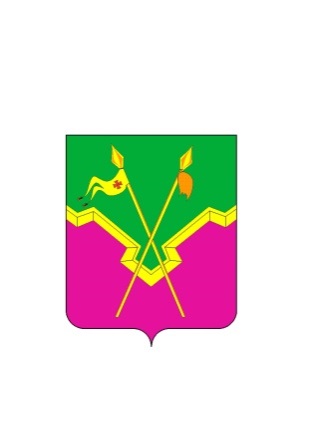 СОВЕТ ЕЙСКОУКРЕПЛЕНСКОГО СЕЛЬСКОГО ПОСЕЛЕНИЯ ЩЕРБИНОВСКОГО РАЙОНА ЧЕТВЕРТОГО СОЗЫВАСОРОК СЕДЬМАЯ СЕССИЯРЕШЕНИЕСОВЕТ ЕЙСКОУКРЕПЛЕНСКОГО СЕЛЬСКОГО ПОСЕЛЕНИЯ ЩЕРБИНОВСКОГО РАЙОНА ЧЕТВЕРТОГО СОЗЫВАСОРОК СЕДЬМАЯ СЕССИЯРЕШЕНИЕот 23.01.2023                                                 № 1село Ейское Укреплениесело Ейское Укрепление